Geografia kl. V05.05.2020Temat: Krajobrazy sawanny i stepu.Proszę, abyście zapisywali tematy w zeszycie i jeśli to możliwe wklejali sobie kart pracy, prace domowe lub odsyłali na adres email aldonaszopa@op.plWspólną cechą stref sawann i stepów jest występowanie rozległych obszarów porośniętych głownie trawami. Krajobraz tych terenów jest jednak kształtowany przez odmienne warunki klimatyczne. Zwróćcie uwagę na klimat, świat roślin i zwierząt oraz życie mieszkańców strefy sawann i stepów. Zapoznajcie się z prezentacji. http://sp4-skierniewice.pl/wp-content/uploads/2020/03/Krajobrazy-sawanny-i-stepu.pdfhttps://slideplayer.pl/slide/408610/http://www.cen.edu.pl/uploads/i.suckiel/sawanna.pdfPraca domowa Uzupełnij poprawnymi informacjami tabelę (skan z podręcznika na dole).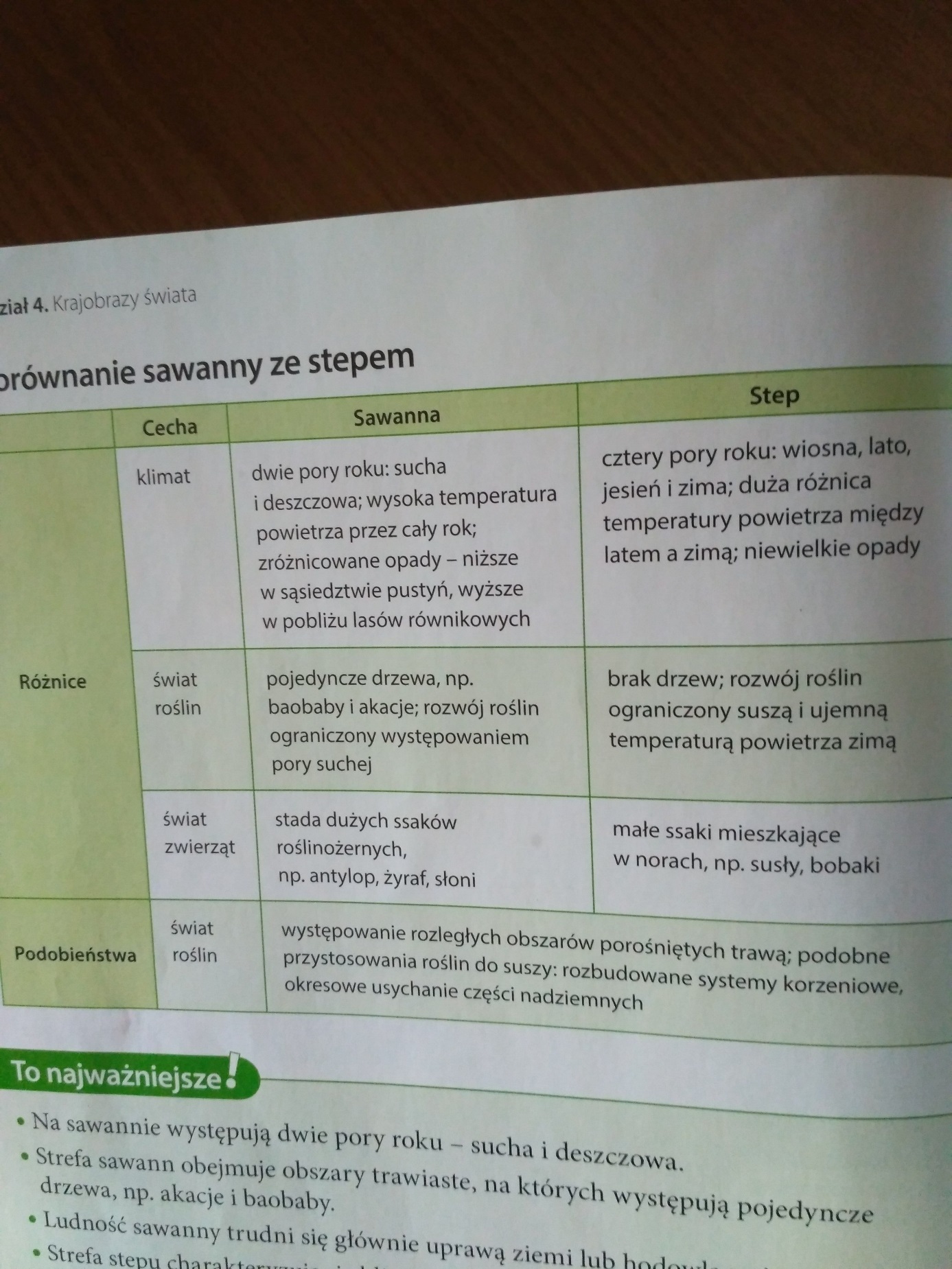 RóżniceCechaSawannaStepRóżniceKlimatDwie pory roku: sucha i deszczowa;RóżniceŚwiat roślinRóżniceŚwiat zwierząt